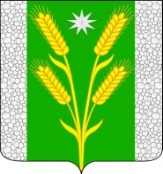 СОВЕТ БЕЗВОДНОГО СЕЛЬСКОГО ПОСЕЛЕНИЯКУРГАНИНСКОГО РАЙОНАРЕШЕНИЕот 20.02.2020                                                                                                     № 32поселок СтепнойОб утверждении Положения по созданию, содержанию и охране зеленых насаждений, находящихся на землях населенных пунктов Безводного сельского поселения Курганинского районаВ целях улучшения экологической ситуации на землях населенных пунктов Безводного сельского поселения Курганинского района, повышения ответственности за сохранность зеленых насаждений, в соответствии с федеральными законами от 6 октября 2003 г. № 131-ФЗ «Об общих принципах организации местного самоуправления в Российской Федерации», от 10 января 2002 г. № 7-ФЗ «Об охране окружающей среды», Законом Краснодарского края от 23 апреля 2013 г. № 2695 «Об охране зеленых насаждений в Краснодарском крае», Законом Краснодарского края от 23 декабря 2019 г. № 4202-КЗ О внесении изменений в Закон Краснодарского края от 23 апреля 2013 г. № 2695 «Об охране зеленых насаждений в Краснодарском крае», Уставом Безводного сельского поселения Курганинского района, Совет Безводного сельского поселения Курганинского района р е ш и л:1. Утвердить Положение о создании, содержании и охране зеленых насаждений, находящихся на землях населенных пунктов Безводного сельского поселения Курганинского района (приложение).2. Признать утратившими силу решение Совета Безводного сельского поселения Курганинского района от 22 июня 2016 г. № 90 «Об утверждении Положения по созданию, содержанию и охране зеленых насаждений, находящихся на территории Безводного сельского поселения Курганинского района».3. Опубликовать настоящее решение в периодическом печатном средстве массовой информации «Вестник органов местного самоуправления Безводного сельского поселения Курганинского района» и разместить на официальном сайте администрации Безводного сельского поселения в сети Интернет.4. Контроль за выполнением настоящего решения оставляю за собой.5. Решение вступает в силу со дня его официального опубликования. Глава Безводного сельскогопоселения Курганинского района                                          Н.Н. БарышниковаПриложениеУТВЕРЖДЕНОрешением Совета Безводногосельского поселения Курганинского районаот 20.02.2020 года № 32 ПОЛОЖЕНИЕ по содержанию, созданию и охране зеленых насаждений, находящихся на землях населенных пунктов Безводного сельского поселенияРаздел I1. Положение по содержанию, созданию и охране зеленых насаждений, находящихся на землях населенных пунктов Безводного сельского поселения Курганинского района (далее - Положение), разработаны в соответствии с федеральными законами от 6 октября 2003 г. № 131-ФЗ «Об общих принципах организации местного самоуправления в Российской Федерации», от 10 января 2002 г. № 7-ФЗ «Об охране окружающей среды», Законом Краснодарского края от 23 апреля 2013 г. № 2695 «Об охране зеленых насаждений в Краснодарском крае», Законом Краснодарского края от 23 декабря 2019 г. № 4202-КЗ О внесении изменений в Закон Краснодарского края от 23 апреля 2013 г. № 2695 «Об охране зеленых насаждений в Краснодарском крае», Уставом Безводного сельского поселения Курганинского района.2. Настоящее Положение в соответствии с законодательством в области охраны окружающей среды регулируют отношения в сфере, создания содержания и охраны зеленых насаждений, находящихся на землях населенных пунктов Безводного сельского поселения Курганинского района.3. Действие настоящего Положения распространяется на отношения в сфере содержания, создания и охраны зеленых насаждений, расположенных на землях населенных пунктов в границах Безводного сельского поселения Курганинского района, независимо от формы собственности. За исключением земельных участков, отнесенных к территориальным зонам сельскохозяйственного использования, зонам специального назначения, зонам военных объектов, а также земельных участков, предоставленных гражданам для индивидуального жилищного строительства, ведения личного подсобного хозяйства, и участков, предоставленных садоводческим, огородническим или дачным некоммерческим объединениям граждан.4. Действие настоящего Положения распространяется на отношения в сфере охраны зеленых насаждений, расположенных на участках, предоставленных гражданам для индивидуального жилищного строительства, и участках, предоставленных садоводческим, огородническим или дачным некоммерческим объединениям граждан, на которых расположены зеленые насаждения, включенные администрацией Безводного сельского поселения Курганинского района в отдельный перечень древесных пород, требующих особой охраны.5. Настоящее Положение не распространяются на отношения в сфере охраны зеленых насаждений, расположенных на защитных полосах лесов, вдоль железнодорожных путей общего пользования, федеральных автомобильных дорог общего пользования, автомобильных дорог общего пользования, находящихся в собственности Краснодарского края, а также на особо охраняемых природных территориях.6. Для целей настоящего Положения применяются следующие основные понятия:зеленые насаждения - древесно-кустарниковая и травянистая растительность естественного и искусственного происхождения, выполняющая средообразующие, рекреационные, санитарно-гигиенические, экологические и эстетические функции;озелененные территории - территории, на которых располагаются природные и искусственно созданные садово-парковые комплексы и объекты, территории жилых, общественно-деловых и других территориальных зон, не менее 70 процентов поверхности которых занято зелеными насаждениями;дерево - многолетнее растение с четко выраженным стволом, несущими боковыми ветвями и верхушечным побегом;кустарник - многолетнее растение, ветвящееся у самой поверхности почвы и не имеющее во взрослом состоянии главного ствола;травяной покров - газон, естественная травяная растительность;цветник - участок геометрической или свободной формы с высаженными одно-, двух- или многолетними цветочными растениями;заросли - деревья и (или) кустарники самосевного и порослевого происхождения, образующие единый сомкнутый полог;охрана зеленых насаждений - система мер, направленных на защиту зеленых насаждений от негативного воздействия хозяйственной и иной деятельности, включающая, в том числе и борьбу с болезнями и вредителями растений;содержание зеленых насаждений - деятельность по поддержанию функционального состояния (обработка почвы, полив, внесение удобрений, обрезка крон деревьев и кустарников и иные мероприятия) и восстановлению зеленых насаждений;повреждение зеленых насаждений - нарушение целостности зеленых насаждений в результате механического, термического, биологического или химического воздействия, ухудшения качества среды обитания, вызванного изъятием или загрязнением почвы в зоне зеленых насаждений, изменением состава атмосферного воздуха, но не влекущее прекращение их роста;уничтожение зеленых насаждений - механическое, термическое, биологическое или химическое воздействие на зеленые насаждения, ухудшающее качество среды обитания, вызванное изъятием или загрязнением почвы в зоне зеленых насаждений, изменением состава атмосферного воздуха и приводящее к прекращению роста и гибели зеленых насаждений или их части;аварийно-опасные деревья - деревья, представляющие опасность для жизни и здоровья граждан, имущества и создающие аварийно-опасные ситуации;сухостойные деревья и кустарники - деревья и кустарники, утратившие физиологическую устойчивость и подлежащие вырубке;порубочный билет - разрешительный документ, выданный администрацией Безводного сельского поселения Курганинского района, дающий право на выполнение работ по вырубке, санитарной и формовочной обрезке зеленых насаждений или по их уничтожению;инвентаризация зеленых насаждений - процесс регистрации информации о количестве зеленых насаждений на землях населенных пунктов Безводного сельского поселения Курганинского района, их состоянии для ведения муниципального хозяйства на всех уровнях управления, эксплуатации и финансирования, отнесения их к соответствующим категориям земель, охранному статусу и режиму содержания;компенсационное озеленение - деятельность администрации Безводного сельского поселения Курганинского района по созданию зеленых насаждений взамен уничтоженных и их сохранению до полной приживаемости на землях населенных пунктов Безводного сельского поселения Курганинского района;компенсационная стоимость зеленых насаждений - денежная оценка стоимости зеленых насаждений, устанавливаемая для учета их ценности в целях осуществления компенсационного озеленения;озелененные территории - территории общего пользования, на которых расположены зеленые насаждения, включая зоны рекреации и зеленых насаждений, определяемые в соответствии с Правилами землепользования и застройки на землях населенных пунктов Безводного сельского поселения Курганинского района;объект озеленения - озелененная территория, организованная на определенном земельном участке по принципам ландшафтной архитектуры, включающая в себя элементы благоустройства (парки, скверы, бульвары, улицы, проезды, кварталы и т.д.);создание зеленых насаждений - деятельность по посадке деревьев и кустарников, посеву трав и цветов, в том числе выбору и подготовке территории, приобретению и выращиванию посадочного и посевного материала, а также сохранению посадочного и посевного материала до полной приживаемости;прилегающая территория - часть территории общего пользования, прилегающая к земельному участку, находящемуся в собственности, постоянном (бессрочном) пользовании, безвозмездном срочном пользовании, пожизненном наследуемом владении или в аренде граждан либо юридических лиц;строительство, реконструкция, капитальный ремонт объектов озеленения - комплекс работ по созданию, реконструкции, капитальному ремонту объектов озеленения, предусматривающие полную или частичную замену либо восстановление существующих зеленых насаждений с полным комплексом подготовительных работ и элементов благоустройства;обязанность по содержанию зеленых насаждений - мера ответственности по выполнению комплекса работ, обеспечивающих жизнедеятельность зеленых насаждений;новое строительство - комплекс работ по созданию зеленых насаждений на землях, определенных градостроительными документами, утвержденными органами местного самоуправления Безводного сельского поселения Курганинского района;реставрация на территориях памятников садово-паркового искусства - сохранение и восстановление памятников природы в соответствии с правилами и проектом реставрации.7. Местоположение и границы озелененных территорий определяются генеральным планом Безводного сельского поселения Курганинского района и Правилами землепользования и застройки на землях населенных пунктов Безводного сельского поселения Курганинского района.Раздел IIСОЗДАНИЕ И СОДЕРЖАНИЕ ЗЕЛЕНЫХ НАСАЖДЕНИЙ8. Создание и содержание зеленых насаждений за счет средств местного бюджета (бюджета Безводного сельского поселения Курганинского района) осуществляется специализированными организациями на основании муниципальных контрактов, заключаемых в соответствии с действующим законодательством.9. Физическим и юридическим лицам, в собственности или пользовании которых находятся земельные участки, работы по созданию зеленых насаждений, в том числе подготовке территории, почв и растительных грунтов, посадочных мест, выкопке посадочного материала, транспортировке, хранению, посадке деревьев и кустарников, устройству газонов, цветников дорожно-тропиночной сети, и содержанию зеленых насаждений рекомендуется проводить в соответствии с Правилами создания, охраны и содержания зеленых насаждений в городах Российской Федерации, утвержденными Приказом Госстроя Российской Федерации от 15.12.99 № 153.10. Обязанность по содержанию объектов озеленения, зеленых насаждений возлагается на администрацию Безводного сельского поселения Курганинского района. В случае расположения объектов озеленения, зеленых насаждений на земельных участках, находящихся на землях населенных пунктов Безводного сельского поселения Курганинского района и переданных во владение и (или) пользование, обязанность по их содержанию возлагается на пользователей указанных земельных участков.11. Работы по созданию новых зеленых насаждений, а также капитальный ремонт и реконструкция объектов ландшафтной архитектуры должны проводиться только по проектам, согласованным с администрацией Безводного сельского поселения Курганинского района.12. Порядок согласования проектов, указанных в пункте 11 настоящих Правил, проведения работ по созданию и содержанию зеленых насаждений устанавливается администрацией Безводного сельского поселения Курганинского района.Раздел IIIОХРАНА ЗЕЛЕНЫХ НАСАЖДЕНИЙ13. На озелененных территориях запрещается:ходить и лежать на газонах и в молодых лесных посадках;самовольно вырубать деревья и кустарники;ломать деревья, кустарники, сучья и ветви, срывать листья и цветы, сбивать и собирать плоды;разбивать палатки и разводить костры;засорять газоны, цветники, дорожки и водоемы;портить скульптуры, скамейки, ограды;добывать из деревьев сок, делать надрезы, надписи, приклеивать к деревьям объявления, номерные знаки, всякого рода указатели, провода и забивать в деревья крючки и гвозди для подвешивания гамаков, качелей, веревок, сушить белье на ветвях;ездить на велосипедах, мотоциклах, лошадях, тракторах и автомашинах;мыть автотранспортные средства, стирать белье, а также купать животных в водоемах, расположенных на территории зеленых насаждений;парковать автотранспортные средства на газонах;пасти скот;устраивать ледяные катки и снежные горки, кататься на лыжах, коньках, санях, организовывать игры, танцы, за исключением мест, отведенных для этих целей;производить строительные и ремонтные работы без ограждений насаждений щитами, гарантирующими защиту их от повреждений;обнажать корни деревьев на расстоянии ближе  от ствола и засыпать шейки деревьев землей или строительным мусором;складировать на территории зеленых насаждений материалы, а также устраивать на прилегающих территориях склады материалов, способствующие распространению вредителей зеленых насаждений;устраивать свалки мусора, снега и льда, сбрасывать снег с крыш на участках, имеющих зеленые насаждения, без принятия мер, обеспечивающих сохранность деревьев и кустарников;добывать растительную землю, песок и производить другие раскопки;выгуливать и отпускать с поводка собак в парках, лесопарках, скверах и иных территориях зеленых насаждений;сжигать листву и мусор.14. Планирование хозяйственной и иной деятельности на территориях, занятых зелеными насаждениями, должно предусматривать проведение мероприятий по сохранению зеленых насаждений в соответствии с градостроительными, санитарными и экологическими нормами и правилами. Перед вырубкой (уничтожением) зеленых насаждений субъект хозяйственной и иной деятельности должен получить порубочный билет и внести плату за проведение компенсационного озеленения при уничтожении зеленых насаждений на землях населенных пунктов Безводного сельского поселения Курганинского района (далее - плата), которая исчисляется в порядке, установленном Законом Краснодарского края. При несанкционированной вырубке (уничтожении) зеленых насаждений плата рассчитывается в пятикратном размере.Раздел IVОФОРМЛЕНИЕ ПОРУБОЧНОГО БИЛЕТА15. Лица, осуществляющие хозяйственную и иную деятельность на землях населенных пунктов Безводного сельского поселения Курганинского района, для которой требуется вырубка (уничтожение) зеленых насаждений, для получения порубочного билета подают в администрацию Безводного сельского поселения Курганинского района заявление о необходимости выдачи порубочного билета. В заявлении указывается основание необходимости вырубки (уничтожения) зеленых насаждений.16. К заявлению прилагаются:1) правоустанавливающие документы на земельный участок;2) градостроительный план земельного участка;3) информация о сроке выполнения работ;4) банковские реквизиты заявителя.17. Администрация Безводного сельского поселения Курганинского района в течение десяти рабочих дней со дня подачи заявления производит расчет размера платы в соответствии с Порядком исчисления платы за проведение компенсационного озеленения при уничтожении зеленых насаждений на территории поселений, городских округов Краснодарского края, установленным Законом Краснодарского края.Для расчета размера платы администрация Безводного сельского поселения Курганинского района может составлять и утверждать перечень дополнительных древесных пород по их ценности на основании классификации, представленной в Законе Краснодарского края.18. Администрация Безводного сельского поселения Курганинского района в соответствии с актом обследования по установленной форме, а также после внесения платы выдает заявителю порубочный билет в течение трех дней. Форма акта обследования разрабатывается и утверждается администрацией Безводного сельского поселения Курганинского района. Администрация Безводного сельского поселения Курганинского района ведет учет оформленных порубочных билетов.19. Процедура оформления порубочного билета осуществляется бесплатно.20. Для устранения аварийных и других чрезвычайных ситуаций обрезка, вырубка (уничтожение) зеленых насаждений может проводиться без оформления порубочного билета, который должен быть оформлен в течение пяти дней со дня окончания произведенных работ.21. Если уничтожение зеленых насаждений связано с вырубкой аварийно-опасных деревьев и кустарников, с осуществлением мероприятий по предупреждению и ликвидации аварийных и других чрезвычайных ситуаций, субъект хозяйственной и иной деятельности освобождается от обязанности платы.22. Обо всех производимых работах по устранению и ликвидации аварийных и других чрезвычайных ситуаций организации, осуществляющие обрезку, вырубку (уничтожение) зеленых насаждений, обязаны проинформировать администрацию Безводного сельского поселения Курганинского района.23. Основаниями для отказа в выдаче порубочного билета служат:1) неполный состав сведений в заявлении и представленных документах;2) наличие недостоверных данных в представленных документах;3) особый статус зеленых насаждений, предполагаемых для вырубки (уничтожения):а) объекты растительного мира, занесенные в Красную книгу Российской Федерации и (или) Красную книгу Краснодарского края, произрастающие в естественных условиях;б) памятники историко-культурного наследия;в) деревья, кустарники, лианы, имеющие историческую и эстетическую ценность как неотъемлемые элементы ландшафта.24. Уведомление об отказе в выдаче порубочного билета направляется заявителю в письменной форме в трехдневный срок после принятия такого решения с указанием причин отказа.25. Порядок выдачи и учета порубочных билетов, форма порубочного билета утверждаются администрацией Безводного сельского поселения Курганинского района.Раздел VКОМПЕНСАЦИОННОЕ ОЗЕЛЕНЕНИЕ26. Компенсационное озеленение производится администрацией Безводного сельского поселения Курганинского района.27. В случае уничтожения зеленых насаждений компенсационное озеленение производится на том же участке земли, где они были 
уничтожены, причем количество единиц растений и занимаемая ими площадь не должны быть уменьшены, либо компенсационное озеленение производится на другом участке земли, но на территориях тех административно-территориальных единиц (населенных пунктов), где были уничтожены зеленые насаждения. В этом случае озеленение производится в двойном размере, как по количеству единиц растительности, так и по площади.28. При формировании администрацией Безводного сельского поселения Курганинского района новых земельных участков под индивидуальное жилищное строительство, занятых зелеными насаждениями, компенсационное озеленение производится в количестве, равном количеству зеленых насаждений, находящихся на указанных участках, за счет средств местного бюджета (Безводного сельского поселения Курганинского района).29. Компенсационное озеленение производится в ближайший сезон, подходящий для посадки (посева) зеленых насаждений, но не позднее одного года со дня уничтожения зеленых насаждений.30. Видовой состав и возраст зеленых насаждений, высаживаемых на землях населенных пунктов Безводного сельского поселения Курганинского района, в порядке компенсационного озеленения, устанавливаются администрацией Безводного сельского поселения Курганинского района.31. Параметры посадочного материала должны быть не менее:1) у субтропических ценных растений высота - 1,5 - , ком земли - 1,0 x ;2) у субтропических растений длина окружности ствола - 8 - , высота - 2 - , ком земли - 0,5 x ;3) у деревьев хвойных высота - 1,5 - , ком земли - 0,8 x ;4) у деревьев лиственных 1-й группы длина окружности ствола - 8 - , ком земли - 0,5 x ;5) у деревьев лиственных 2-й группы длина окружности ствола - 8 - , ком земли - 0,5 x ;6) у деревьев лиственных 3-й группы длина окружности ствола - 8 - , ком земли - 0,5 x ;7) у кустарников высота - .Длина окружности ствола измеряется на высоте 1,3 - .32. Создание зеленых насаждений на землях населенных пунктов в Безводном сельском поселении Курганинского района не может рассматриваться как компенсационное озеленение.Раздел VIПРАВА ГРАЖДАН И ОБЩЕСТВЕННЫХ ОБЪЕДИНЕНИЙВ СФЕРЕ СОЗДАНИЯ, ВОСПРОИЗВОДСТВА, СОДЕРЖАНИЯ, ОХРАНЫ,ИСПОЛЬЗОВАНИЯ И УЧЕТА ЗЕЛЕНЫХ НАСАЖДЕНИЙ33. В сфере создания, воспроизводства, содержания, охраны, использования и учета зеленых насаждений граждане и общественные объединения имеют право:1) оказывать содействие администрации Безводного сельского поселения Курганинского района в решении вопросов создания, воспроизводства, содержания, охраны, использования и учета зеленых насаждений;2) осуществлять общественный контроль за состоянием зеленых насаждений;3) обращаться в администрацию Безводного сельского поселения Курганинского района с сообщениями о фактах уничтожения или повреждения зеленых насаждений;4) направлять в администрацию Безводного сельского поселения Курганинского района предложения по рациональному использованию, защите зеленых насаждений, сохранению и увеличению их биологического разнообразия;5) получать от администрации Безводного сельского поселения Курганинского района достоверную информацию о планируемых и ведущихся работах на территориях, занятых зелеными насаждениями;6) создавать фонды и оказывать финансовую помощь для содержания зеленых насаждений.Раздел VIIОТВЕТСТВЕННОСТЬ ЗА НАРУШЕНИЕ НАСТОЯЩИХ ПРАВИЛ34. Ответственность граждан, должностных и юридических лиц за нарушение настоящих Правил наступает в соответствии с действующим законодательством Российской Федерации.Заместитель главы Безводногосельского поселения Курганинского района                                                                         И.В. ЧерныхПриложение 1к Положению по созданию, содержанию и охране зеленых насаждений, находящихся на земляхнаселенных пунктов Безводного сельского поселенияКурганинского районаПОРЯДОКИСЧИСЛЕНИЯ ПЛАТЫ ЗА ПРОВЕДЕНИЕ КОМПЕНСАЦИОННОГО ОЗЕЛЕНЕНИЯ ПРИ УНИЧТОЖЕНИИ ЗЕЛЕНЫХ НАСАЖДЕНИЙ НА ТЕРРИТОРИИ БЕЗВОДНОГО СЕЛЬСКОГО ПОСЕЛЕНИЯРаздел IОБЩИЕ ПОЛОЖЕНИЯ1. Настоящий Порядок регулирует вопросы исчисления и взимания платы, подлежащей внесению в местный бюджет, за проведение компенсационного озеленения при уничтожении зеленых насаждений (далее - плата).2. Вред, нанесенный в результате уничтожения зеленых насаждений, рассчитывается с учетом влияния на ценность зеленых насаждений таких факторов, как местоположение, экологическая и социальная значимость объектов озеленения.Раздел IIКЛАССИФИКАЦИЯ И ИДЕНТИФИКАЦИЯ ЗЕЛЕНЫХ НАСАЖДЕНИЙДЛЯ ОПРЕДЕЛЕНИЯ РАЗМЕРА ПЛАТЫ3. Для расчета размера платы применяется классификация зеленых насаждений по следующим видам:деревья;кустарники;травяной покров;цветники;заросли.4. Распределение древесных пород по их ценности изложено в таблице 1:Таблица 15. Деревья подсчитываются поштучно.6. Если дерево имеет несколько стволов, то в расчетах размера платы учитывается каждый ствол отдельно.Если второстепенный ствол достиг в диаметре 5 см и растет на расстоянии более 0,5 м от основного ствола на высоте 1,3 м, то данный ствол считается как отдельное дерево.7. Кустарники в группах лиственных и хвойных древесных пород (см. таблицу 1) подсчитываются поштучно.8. При подсчете кустарников в живой изгороди количество вырубаемых кустарников на каждый погонный метр при двухрядной изгороди принимается равным 5 штукам, а при однорядной - 3 штукам.9. Заросли самосевных деревьев и кустарников рассчитываются следующим образом: каждые 100 кв.м приравниваются к 20 деревьям.10. Самосевные деревья, относящиеся к 3-й группе лиственных древесных пород (таблица 1) и не достигшие в диаметре 5 см, в расчете не учитываются.11. Величина травяного покрова определяется исходя из занимаемой им площади в квадратных метрах.12. Величина цветника определяется исходя из занимаемой им площади в квадратных метрах.Раздел IIIМЕТОДИКА ОПРЕДЕЛЕНИЯ РАЗМЕРА ПЛАТЫ13. Размер платы при уничтожении i-го вида зеленых насаждений (деревья, кустарники, травяной покров, цветники, заросли) определяется по формуле:Ско i = (Сп i + См i + Су i x Квд) x Км x Вт i x 1,05,где Ско i - размер платы при уничтожении i-го вида зеленых насаждений (рублей);Сп i - оценочная стоимость посадки одной единицы (штук, кв.м) i-го вида зеленых насаждений (рублей);                                                 См i - оценочная стоимость одной единицы посадочного материала (штук, кв.м) i-го вида зеленых насаждений (рублей);Су i - оценочная стоимость годового ухода за одной единицей (штук, кв.м) i-го вида зеленых насаждений (рублей);Квд - количество лет восстановительного периода, учитываемого при расчете платы при уничтожении зеленых насаждений:хвойных деревьев - 10 лет,лиственных деревьев 1-й группы - 7 лет,лиственных деревьев 2-й группы - 5 лет,лиственных деревьев 3-й группы - 3 года,кустарников, травяного покрова, цветников и зарослей - 1 год;Км - коэффициент поправки на местоположение зеленых насаждений на территории поселения;Вт i - количество зеленых насаждений i-го вида, подлежащих уничтожению (штук, кв.м);1,05 - коэффициент, учитывающий затраты на проектирование (по необходимости).14. Оценочная стоимость посадки, посадочного материала и годового ухода в отношении одной единицы (штук, кв.м) i-го вида зеленых насаждений (деревья, кустарники, травяной покров, цветники, заросли) в ценах 2012 года приведена в таблице 2:Таблица 2Для ежегодной индексации указанной оценочной стоимости используется уровень инфляции, устанавливаемый федеральным законом о федеральном бюджете на очередной финансовый год.                               15. Значения поправочных коэффициентов:Км - коэффициент поправки на местоположение зеленых насаждений:для территории сельского поселения - 3,0.В зимний период при невозможности определения в натуре площади утраченных газонов и естественной растительности в результате строительных работ указанная площадь определяется как разница между общей площадью участков в границах отвода и площадью проектируемого газона.16. Размер платы, подлежащий внесению заявителем, определяется как сумма платы за все виды зеленых насаждений, подлежащих уничтожению заявителем.Приложение 2к Положению по созданию, содержанию и охране зеленых насаждений, находящихся на земляхнаселенных пунктов Безводного сельского поселенияКурганинского районаАКТобследования зеленых насаждений№  ________                                                                       ______________                                                                                                        (дата)___________________________________________________________(месторасположение зеленых насаждений, в том числе наименование населенного пункта и улицы, номера дома)Комиссия, назначенная __________________________________________ (дата и №, наименование документа)в составе председателя __________________________________________(Ф.И.О., занимаемая должность и место работы)и членов комиссии ______________________________________________(Ф.И.О., занимаемая должность и место работы)____________________________________________________________________________________________________________________________при участии приглашенных специалистов ________________________________________________________________________________________(Ф.И.О., занимаемая должность и место работы)и приглашенного заявителя ____________________________________________________________________________________________________(Ф.И.О., занимаемая должность и место работы)произвела обследование зеленых насаждений по заявлению:______________________________________________________________(реквизиты заявителя: Ф.И.О. и адрес для физического лица, наименование организациии занимаемая должность для юридического лица)и составила настоящий акт обследования зеленых насаждений____________________________________________________________________________________________________________________________(адрес, принадлежность земельного участка)Краткое описание зеленых насаждений ____________________________ ______________________________________________________________________________________________________________________________________________________________________________________________________Информация о произведенных: отборе, пометке зеленых насаждений ____________________________________________________________________________________________________________________________________Оценка результатов проведенного инструментального контроля и других видов контроля и исследований____________________________________________________________________________________________________________________________________(кем проведен контроль (испытание), по каким показателям, какие фактические значения получены)____________________________________________________________________________________________________________________________________Заключение комиссии по результатам обследования зеленых насаждений____________________________________________________________________________________________________________________________________Приложение к акту:а) результаты инструментального контроля;б) результаты лабораторных испытаний;в) результаты исследований;г) заключения приглашенных специалистов;д) другие материалы по решению комиссии.Приложение 3к Положению по созданию, содержанию и охране зеленых насаждений, находящихся на земляхнаселенных пунктов Безводного сельского поселенияКурганинского районаПОРУБОЧНЫЙ БИЛЕТ №на вырубку (пересадку) зеленых насажденийДата выдачи   «    »                   20  г.            			                п. СтепнойЗаказчику ________________________________________________________((Ф.И.О. физического лица), Ф.И.О., должность руководителя, наименование организации, адрес, телефон)__________________________________________________________________(наименование организации, адрес, телефон, Ф.И.О., должность руководителя организации производящей работы по вырубке (пересадке) зеленых насаждений, деревьев )Разрешается:Сроки производства работ: с _________________ по _________________Основание: 1. Акт комиссионного обследования № ______ от ____________Разрешение (ордер) выдал:(Ф.И.О., должность, телефон, подпись)Разрешение (ордер) получил:(Ф.И.О. руководителя Заказчика, подпись)М.П.Отметка об освидетельствовании вырубки (пересадки): __________________________________________________________________Приложение 4к Положению по созданию, содержанию и охране зеленых насаждений, находящихся на земляхнаселенных пунктов Безводного сельского поселенияКурганинского районаАКТоценки компенсационной стоимости за уничтожениезеленых насажденийКомиссия администрации Безводного сельского поселения Курганинского района в составе:Председателя: ______________________________________________________Членов комиссии: ________________________________________________________________________________________________________________________________________________________________________________________________________________________________________________________составила настоящий акт в том, что____________________________________________________________________________________________________________________________________________________________________________________________________________________________________________________________________________________________________________________________________________________________________________________________________________Сумма к оплате составляет:______________________________________________________________________________________________________________________________________________________________________________________________________Приложение: расчет компенсационной стоимостиХвойныерастенияЛиственные древесные породыЛиственные древесные породыЛиственные древесные породыХвойныерастения1-я группа(особо ценные)2-я группа(ценные)3-я группа(малоценные)ель,лиственница,пихта, сосна,туя,можжевельник,кипарис,кипарисовик идругиебархатамурский, вяз,дуб, ива белая,каштан конский,клен (кромекленаясенелистного),липа, лох,орех, ясень,платан,ликвидамбар,лириодендрон,павловния идругиебереза,плодовые(яблоня,груша, слива,вишня,абрикос),рябина,черемуха,катальпа,кленясенелистныйи другиеива(кромебелой),ольха,осина,тополь,топольпирамидальныйи другиеКлассификация зеленых насажденийСтоимостьработ посозданию(посадке)зеленыхнасаждений(рублей)Стоимостьпосадочногоматериала(рублей)Стоимостьухода втечениегода(рублей)1234Деревья хвойные, 1 штука             18969500912Деревья лиственные 1-й группы, 1     штука                                11494500422Деревья лиственные 2-й группы, 1     штука                                11493000422Деревья лиственные 3-й группы, 1     штука                                11492000422Кустарники, 1 штука                  414300306Газон, естественный травяной покров, 1 кв.м                               21110270Цветники, 1 кв.м                     181630452Председатель комиссии:(подпись)                        (фамилия, инициалы)Члены комиссии:(подпись)                        (фамилия, инициалы)(подпись)                        (фамилия, инициалы)(подпись)                        (фамилия, инициалы)№Адрес:Порода(Вид)Количествошт.Диаметр(на высоте 1.3м)Качественное состояниеРезультаты обследования12345671Председатель комиссии:(подпись)                        (фамилия, инициалы)Члены комиссии:(подпись)                        (фамилия, инициалы)(подпись)                        (фамилия, инициалы)(подпись)                        (фамилия, инициалы)